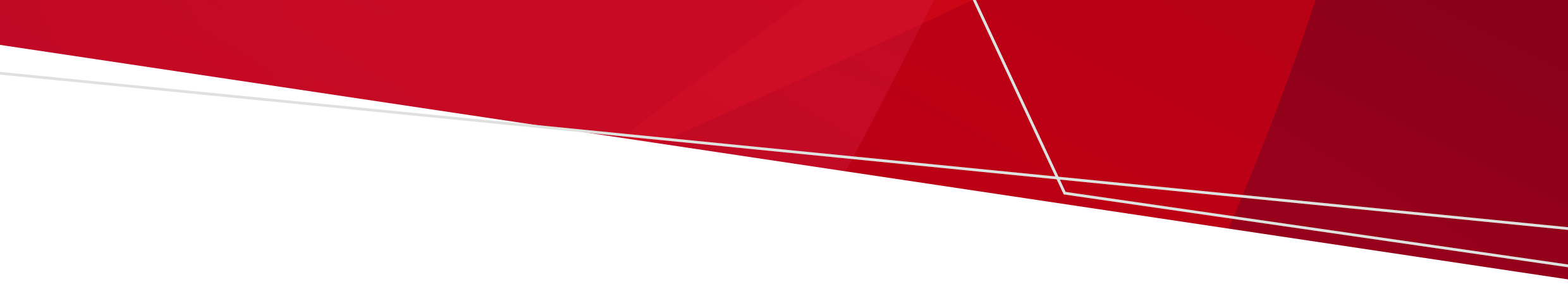 Što je studija ELUCIDAR?Ministarstvo zdravstva provodi kliničko ispitivanje pod nazivom 'Učinkovitost germicidnog ultraljubičastog svjetla u konfiguraciji gornjeg dijela prostorija' radi smanjenja obolijevanja od COVID-19 u ustanovama za skrb o starijim osobama (ELUCIDAR): klastersko randomizirano kontrolirano ispitivanje. Ova studija uključuje germicidnu opremu s ultraljubičastim svjetlom koja se postavlja u stropove ili visoko na zidove u gornje dijelove prostorija ustanova za njegu starijih osoba. Zašto se provodi ova studija?U laboratorijskim studijama se pokazalo da uređaji s germicidnim ultraljubičastim svjetlom uspješno deaktiviraju bakterije i viruse. Deaktivirana virusna čestica ne može napasti i zaraziti ljudsku stanicu, čime se sprječava zaraza.  Poput mnogih respiratornih virusa, COVID-19 se širi s osobe na osobu, i velikim kapljicama i česticama u zraku. Kada se u gornje dijelove prostorije postave germicidna ultraljubičasta svjetla, neposredno ispod stropa, ona mogu deaktivirati viruse i bakterije koji se prenose zrakom i koji se kreću putanjom UV zraka zbog normalnog kretanja zraka u prostoriji. To omogućuje da svjetla neprekidno rade u gornjem dijelu prostorije, dok ljudi mogu i dalje sigurno provoditi vrijeme u donjem dijelu prostorije. Ministarstvo zdravstva želi procijeniti mogu li ovi uređaji smanjiti prijenos COVID-19 i gripe u ustanovama za njegu starijih osoba.Koje su prednosti sudjelovanja?Svjetla bi se mogla pokazati vrlo korisnima u smanjenju prijenosa zaraznih bolesti koje se šire zrakom.  Sve ustanove koje sudjeluju u ovom ispitivanju pomažu Ministarstvu zdravstva da shvati hoće li ovo biti korisno ili ne u okruženju u kojem se skrbi o starijim osobama.Koliko dugo će se provoditi ova studija?Probno razdoblje će trajati 12 mjeseci od postavljanja i uključivanja uređaja.   Koliko ustanova za skrb o starijim osobama će sudjelovati u ovom ispitivanju?Sudjelovat će ukupno oko 60 ustanova. Od tih 60 ustanova, otprilike polovica će imati ugrađena germicidna ultraljubičasta svjetla (to će biti 'interventne ustanove'). Druga polovica neće imati ugrađena germicidna ultraljubičasta svjetla (to će biti 'kontrolne ustanove'). To se radi zato da bi se broj slučajeva COVID-19 i gripe mogao izmjeriti i usporediti između dvije ustanove i da bi se tako steklo razumijevanje učinkovitosti germicidnog ultraljubičastog svjetla. Što će se događati u interventnoj ustanovi?Ustanove koje su nasumično raspoređene u 'interventnu skupinu' će početkom 2024. godine dobiti germicidno ultraljubičasto svjetlo. To uključuje kvalificirane izvođače radova koji će postaviti rasvjetu u zajedničkim prostorijama ustanova, kao što su kuhinje, blagovaonice, hodnici i prostorije za osoblje. Germicidna ultraljubičasta svjetla se neće postavljati u spavaće sobe ili kupaonice. Interventne ustanove će dobiti dodatne informacije za osoblje, obitelji i stanare o postupku postavljanja i o sigurnosnim mjerama.Tijekom provođenja istraživanja, prikupljat će se podaci iz državnih baza podataka kako bi se pratili pozitivni slučajevi na COVID-19, gripu i druge respiratorne viruse. Što će se događati u kontrolnoj ustanovi?Germicidna ultraljubičasta svjetla se neće postaviti u kontrolne ustanove. Kontrolne ustanove će raditi kao i obično, primjenjujući uobičajene, uspostavljene procese za kontrolu infekcije.Poput interventnih ustanova, podaci će se prikupljati tijekom istraživanja kako bi se pratili pozitivni slučajevi na COVID-19, gripu i druge respiratorne viruse.Kako će izgledati postavljanje tog svjetla?Postavljanje germicidnih ultraljubičastih svjetala se radi slično postavljanju standardnih rasvjetnih tijela. Možda ćete zapaziti da članovi tima obilaze određene dijelove doma kako bi ocijenili gdje će biti najbolje postaviti svjetla u svakoj prostoriji. Svjetla se mogu postaviti na zid ili na strop. Za montažu svjetala će se angažirati samo iskusni električari. Prostoriju možete normalno koristiti kada germicidna ultraljubičasta svjetla budu upaljena. Svjetla mogu blijedo sijati, što znači da su uključena. Možda ćete vidjeti da se svjetla s vremena na vrijeme provjeravaju.Upravitelj ustanove će dobiti informacije koje će podijeliti s vama o studiji i UV svjetlima koja se postavljaju. Možete pitati sve što želite znati o germicidnom ultraljubičastom svjetlu.Koji podaci će se prikupljati?Prikupljat će se podaci o broju respiratornih infekcija (COVID-19, gripe i potencijalno drugih respiratornih virusa) i drugi podaci o takvim slučajevima u svakoj od ustanova. Osobni podaci ili podaci na temelju kojih se pojedinci mogu identificirati (kao što su spol i dob) se neće prikupljati ni od jednog stanara ili člana osoblja.  Također će se prikupljati dodatni podaci o karakteristikama i poslovanju ustanova. Ti podaci uključuju naziv i lokaciju ustanove za skrb o starijim osobama, broj zauzetih kreveta, stope cijepljenja stanara / osoblja, protokole testiranja koji su trenutno na snazi, ventilacijske sustave i sve veće promjene do kojih dođe tijekom provođenja projekta. Ministarstvo će također tražiti povratne informacije od stanara i osoblja o ugradnji germicidnih ultraljubičastih svjetala u nekim ustanovama.Kako ćete znati jesu li germicidna ultraljubičasta svjetla učinkovita?Studijom ELUCIDAR se vrši procjena učinkovitosti i stupnja učinkovitosti germicidnih ultraljubičastih svjetala u gornjim dijelovima prostorija kada se radi o smanjenju širenja COVID-19, gripe i drugih respiratornih virusa u ustanovama za skrb o starijim osobama. Stopa infekcija između interventnih i kontrolnih ustanova će se usporediti i analizirati po završetku studije. Ima li studija etičko odobrenje?Etičko povjerenstvo za ljudska istraživanja Ministarstva zdravstva je odobrilo studiju ELUCIDAR 7. ožujka 2024. Ako imate bilo kakve komentare ili pritužbe etičke prirode koji se odnose na postupak utvrđivanja etičnosti studije, možete se obratiti izravno Povjerenstvu.E-pošta: research.ethics@health.vic.gov.auTelefon: 0498 956 722Što će se dogoditi na kraju ovog ispitivanja?Na kraju ovog ispitivanja će istraživači koji su sudjelovali u projektu analizirati prikupljene podatke kako bi utvrdili jesu li germicidna ultraljubičasta svjetla učinkovita u smanjenju širenja COVID-19, gripe i drugih respiratornih virusa u ustanovama za skrb o starijim osobama.O ishodu će se izvijestiti Ministarstvo zdravstva radi usmjeravanja daljnjih javnozdravstvenih preporuka.Kome se mogu obratiti ako imam pitanja?Upravitelj vaše ustanove je najbolja osoba za prvi kontakt. Ako imate bilo kakvih pitanja o studiji ELUCIDAR, također možete kontaktirati dr Michelle Delaire, vodeću istraživačicu pri Ministarstvu zdravstva. Web stranica: https://www.health.vic.gov.au/germicidal-ultraviolet-light-combatting-airborne-virus-transmission/elucidar-study E-pošta: elucidarstudy@health.vic.gov.au Telefon: 1800 519 722Studija ELUCIDARInformacije za stanare i obiteljiOFFICIAL